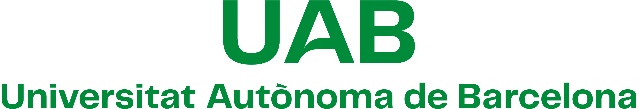 FACULTAT DE CIÈNCIES DE LA COMUNICACIÓ MANUAL DEL PROFESSORAT DE LES PRÀCTIQUES EXTERNES  (aprovat en Junta de Facultat, a la sessió celebrada el 19 de juny del 2023) Aquest document és una guia que pretén facilitar la tasca de tot el professorat que supervisa i avalua les Pràctiques Externes. És una assignatura de quart curs. És obligatòria en els graus en Comunicació Audiovisual i Periodisme. En canvi, és optativa en els graus en Publicitat i Relacions Públiques, Comunicació interactiva i Comunicació de les Organitzacions. És una assignatura de 12 crèdits ECTS (300 hores de treball a l’empresa amb conveni), amb una càrrega docent per al professorat de 7,2 hores per estudiant que es tutoritza. Els 12 crèdits de les Pràctiques Externes són bàsicament de treball autònom; no hi ha docència dirigida, només supervisió.  El professorat que supervisa és un grup gran i heterogeni. Cal, per tant, mantenir uns criteris bàsics comuns que garanteixin un correcte seguiment i avaluació.  Normativa de l’assignatura Pràctiques Externes de la Facultat de Ciències de la Comunicació En el marc de col·laboració entre les institucions i empreses compromeses amb la política comunicativa, la Facultat de Ciències de la Comunicació, des del curs 19841985 i per tal d'afavorir que l’alumnat complementi els seus estudis teoricopràctics amb un contacte directe amb el món professional, té establerts diferents convenis de pràctiques, regulats pel Reial Decret 1707/2011 de 18 de novembre, BOE núm. 297, de 10 de desembre de 2011.   L’alumnat haurà de mantenir, com a mínim, dues entrevistes amb la persona tutora de la Facultat: una al principi i l'altra al final de l'estada de pràctiques. Si es produeix alguna incidència amb l'empresa en el decurs de l'estada, és dret i obligació de l'estudiant comunicar-ho a la persona tutora de la Facultat.  El professorat responsable de tutoritzar les pràctiques haurà de contactar amb la persona tutora de l’empresa a l’inici i al final de l’estada de pràctiques del seu alumnat. Des de Gestió Acadèmica es facilitarà el nom i el correu electrònic de contacte. Tal i com s’ha dit, a l’inici de l’estada -durant les tres primeres setmanes- caldrà enviar un correu electrònic a la persona tutora de l’empresa per tal que, en cas de produir-se alguna incidència, sàpiga qui és la persona de referència a la nostra Facultat. Al final de l’estada, el professorat responsable  enviarà un segon correu electrònic  la persona tutora de l’empresa per acomiadar-se i valorar si cal abordar alguna qüestió concreta.  Un cop acabada l'estada, l’alumnat haurà de presentar una memòria al professorat tutor.  Correspondrà al professorat responsable avaluar l'estada en pràctiques de l’alumnat a partir de l'informe de l’empresa i la memòria de l’alumnat.PROPOSTA de MEMÒRIA DE L’ALUMNAT  La memòria de l’alumnat tindrà, preferentment, el format de monografia escrita amb una extensió màxima de 10 pàgines i 3000 paraules. La presentació formal de la memòria final de les Pràctiques Externes ha de seguir les següents pautes de presentació: APARTATS DESCRIPCIÓ Portada La 1 ª pàgina de la tasca correspon a la portada, on caldrà especificar: nom i cognoms de la persona, nom i cognoms de la persona tutora, universitat, facultat, titulació i any. Empresa on ha realitzat les pràctiques i període de pràctiques. Sumari/Índex El treball ha de contenir un índex on s'assenyalin els diferents apartats del treball, tot numerant les pàgines corresponents. Cos de la memòria Descripció de les tasques desenvolupades a l’empresa. Descripció de les relacions professionals mantingudes amb els companys. Descripció de les habilitats adquirides en el període de pràctiques al mitjà. Enumeració de les peces i/o accions comunicatives en les que l’alumnat hagi participat de manera directa o indirecta.  Annexos Incloure en aquest apartat tota aquella informació que es consideri imprescindible aportar i que serveix de suport al supervisor acadèmic per avaluar el període de pràctiques. Es poden incloure exemples de les pràctiques desenvolupades. 